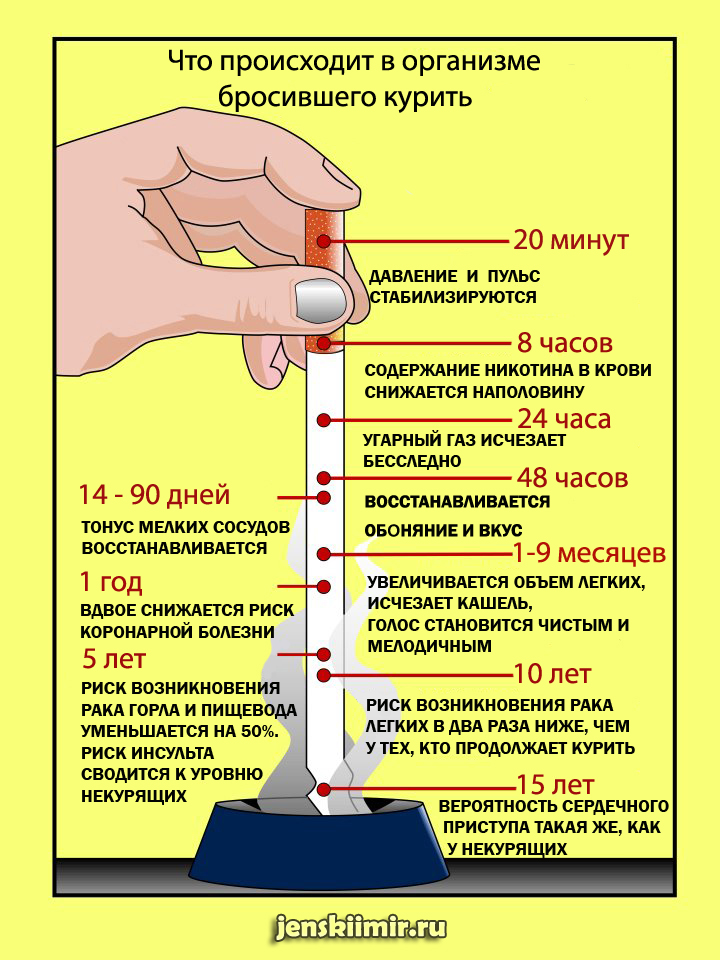 ПОМНИТЕ: Курением Вы губите не только себя, но и близких Вам людей, возможно, своих же детей! Не курите при некурящих. Особенно при детях! Не лишайте здоровья ни в чем не повинных людей!О курении в цифрах: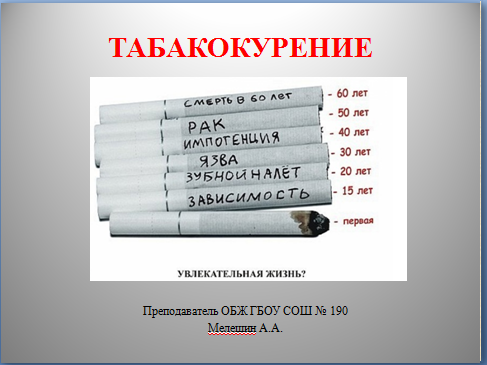 Табачная эпидемия каждый день убивает 750 человекС курением связана каждая пятая смерть в мире, а для людей старще 35 лет - каждая четвертая.90 % случаев практически неизлечимого рака легкого и 80 % рака пищевода, гортани, полости рта - также результат курения, а это почти миллион смертей ежегодно!Из 100 случаев туберкулеза легких 95 приходится на курильщиков.Активное курение отнимает до 10 лет жизни, да к тому же делает людей инвалидами.В среднем каждая сигарета сокращает продолжительность жизни на 6 - 10 минут Наш адрес: 212003 г. Могилев, ул. Заводская , 23Акабинет №105КОНТАКТНЫЕ ТЕЛЕФОНЫ:74 73 11                            70 09 03.Учреждение «Могилевский районный центр социального обслуживания населения»Отделение социальной адаптации и реабилитацииСчастливыелюдине курят…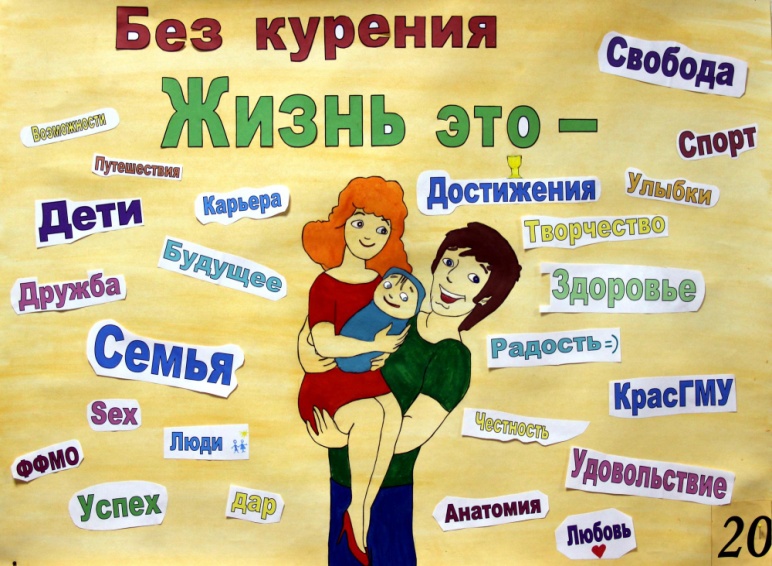 Вредные привычки легко приобрести, но чтобы от них избавиться, нужна большая сила воли…  В табачном дыме  содержатся более 4000 различных химических соединений, многие из которых вредны для здоровья, а некоторые из этих веществ ядовиты. 43 из них принадлежат к веществам, которые могут спровоцировать рак.     К ядовитым веществам в табаке, прежде всего, относят:Никотин — содержится в листьях табака. Попадая в организм человека с табачным дымом, никотин действует как мощный быстродействующий наркотик, вызывая сильную зависимость от курения.Угарный газ — оксид углерода. Вызывает головную боль, в отдельных случаях смерть.Ацетон - обладает возбуждающим и наркотическим действием, поражает центральную нервную систему, способен накапливаться в организме, токсическое действие зависит не только от его концентрации, но и от времени воздействия на организм.Аммоний (его применяют для чистки одежды в химчистке).Кадмий. Соединения кадмия ядовиты. Особенно опасным случаем является вдыхание паров его оксида. Кадмий является канцерогеном 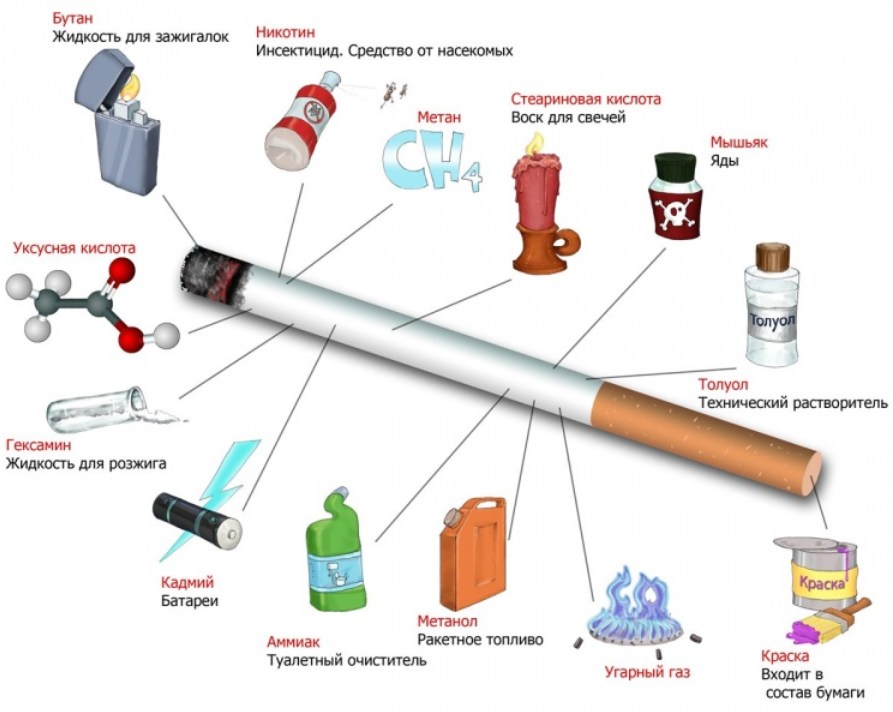 А знаешь ли ты, что…- Каждая выкуренная сигарета может сократить жизнь на 8 минут.- Курение сокращает жизнь человека на 5-7 лет.- У курящих кровяное давление значительно выше, чем у некурящих.- У новорожденных детей, чьи родители курят, вероятность заболеть воспалением легких и бронхитом на первом году жизни вдвое больше, чем у детей, чьи родители н курят.- Частота пульса у курильщиков на 10-12 ударов в минуту больше, чем у тех, кто не курит.- Если бы все бросили курить, смертность от сердечных болезней могла бы снизиться на треть, значит, 30-35 человек из 100 остались бы живы.- Уже через 30 минут пребывания в накуренном помещении у человека, который не курит, возрастает кровяное давление и учащается пульс.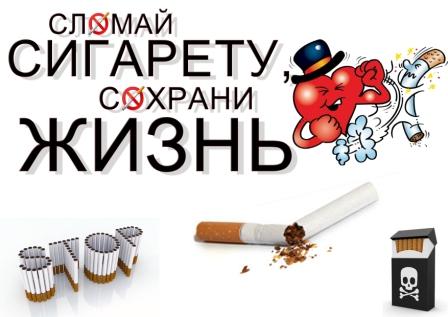 Как курение родителей влияет на здоровье детей.Около 40% детей, появившихся на свет от курящих родителей, страдают теми или иными дефектами физического и психического развития, отличаются повышенной предрасположенностью к различным инфекционным и неинфекционным болезням. В результате курения отравляющие вещества могут сильно повредить росту будущего ребенка.Курение родителей провоцирует аллергию у детей.Курение матери до и после родов является причиной астмы у детей младшего возраста.Курение родителей может провоцировать заболевания легких у детей.У детей курящих родителей могут происходить негативные изменения в органах дыхания, что может в дальнейшем привести к болезням легкихКурение родителей в будущем может вызвать заболевания сердечно-сосудистой системы у детей.Курение в помещениях, где находятся или бывают дети является причиной повышения кровяного давления у детей в возрасте от 4 до 5 лет.